Dzianinowe sukienki na różne okazje od QuiosqueDzianinowa sukienka to gwarancja dobrego wyglądu i wygody. To jeden z modeli najchętniej wybieranych przez Polki, często sięgają po nie zarówno szukając sukienki do pracy, jaki i na co dzień czy nawet na wielkie wyjście. Fasony z dzianiny można nosić cały rok, sprawdzą się w zimie i latem. Są bardzo uniwersalne i dają wiele możliwości stylizacji, świetnie wyglądają w oficjalnym wydaniu z żakietem i butami na obcasie lub w luźniejszej odsłonie z obszernym kardiganem. Doceniając zalety dzianinowych sukienek, projektanci Quiosque nie pominęli ich w aktualnej kolekcji, przygotowali szereg propozycji, które łączą w sobie elegancję i komfort.Na szczególną uwagę w propozycjach od Quiosque zasługują wzorzyste modele, które dodadzą wyrazistości każdej stylizacji. Najnowsze propozycje to m.in dopasowana dzianinowa sukienka w drobne kwiaty połączone z prążkami. Czarno - biały model z energetycznymi żółtymi akcentami, świetnie układa się na sylwetce podkreślając jej kształty. Kolejna wzorzysta sukienka, którą warto mieć w swojej szafie to rozkloszowana midi z nadrukiem wężowej skóry w oryginalnej miętowo - brązowej kolorystyce. Ta propozycja może być, w połączeniu z wysokimi kozakami i długim kardiganem, bazą codziennej stylizacji. Natomiast w zestawieniu ze szpilkami i elegancką biżuterią stworzy interesującą stylizację na rodzinne spotkanie.Dzianinowa sukienka świetnie sprawdzi się także jako element biznesowej garderoby. Dzięki elastycznemu, odpornemu na zagniecenia materiałowi zapewniają komfort i dobry wygląd podczas aktywnych godzin w biurze. Prosty dopasowany model to rewelacyjny wybór, który będzie bazą wielu zestawów do pracy. Poza klasycznymi jednokolorowymi sukienkami, w kolekcji Quiosque warto zwrócić uwagę na modele w drobne rzuciki, pepitkę i kratkę, które urozmaicą biznesowe stylizacje, a jednocześnie wspaniale zamaskują mankamenty sylwetki.Projektanci nie zapomnieli również o propozycjach na wyjątkowe okazje, mała czarna z tiulowym rękawem w hiszpańskim stylu lub dopasowana midi w kwiaty z oryginalną górą imitującą narzutkę są gwarancją doskonałego wyglądu podczas specjalnych wydarzeń takich jak wesela czy chrzciny.Wszystkie propozycje dzianinowych sukienek na różne okazje dostępne są w sklepach Quiosque oraz na quiosque.pl.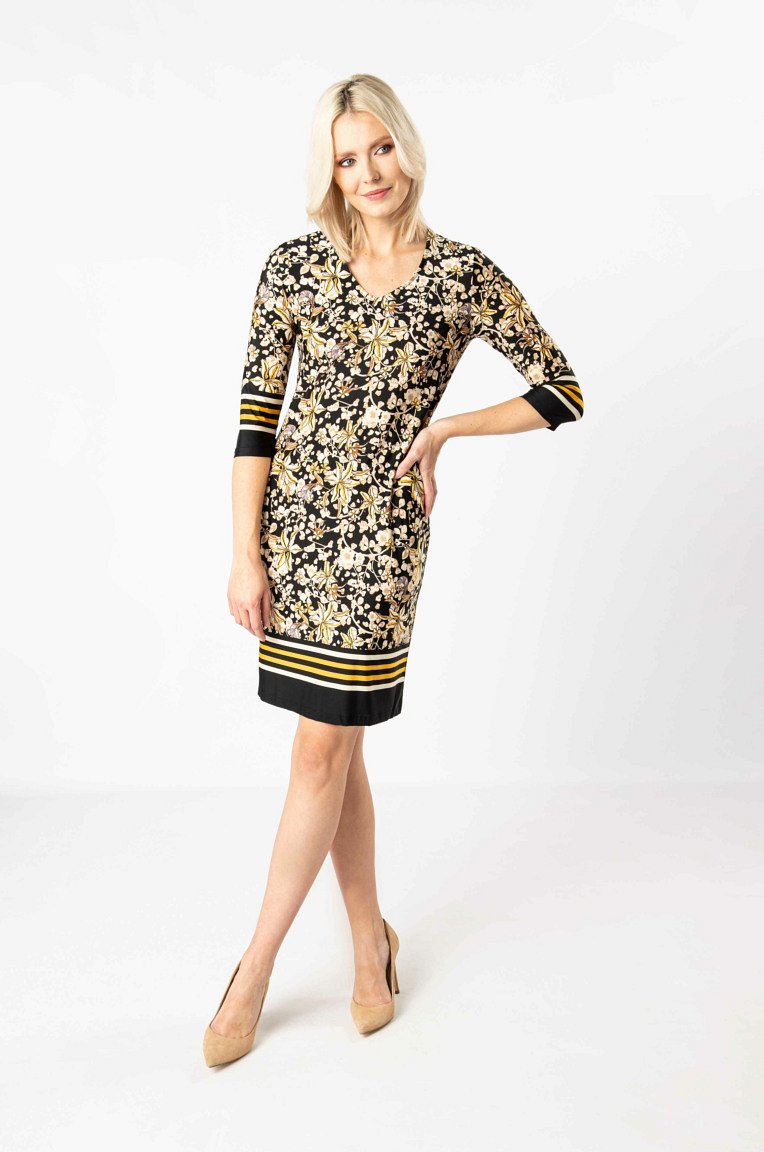 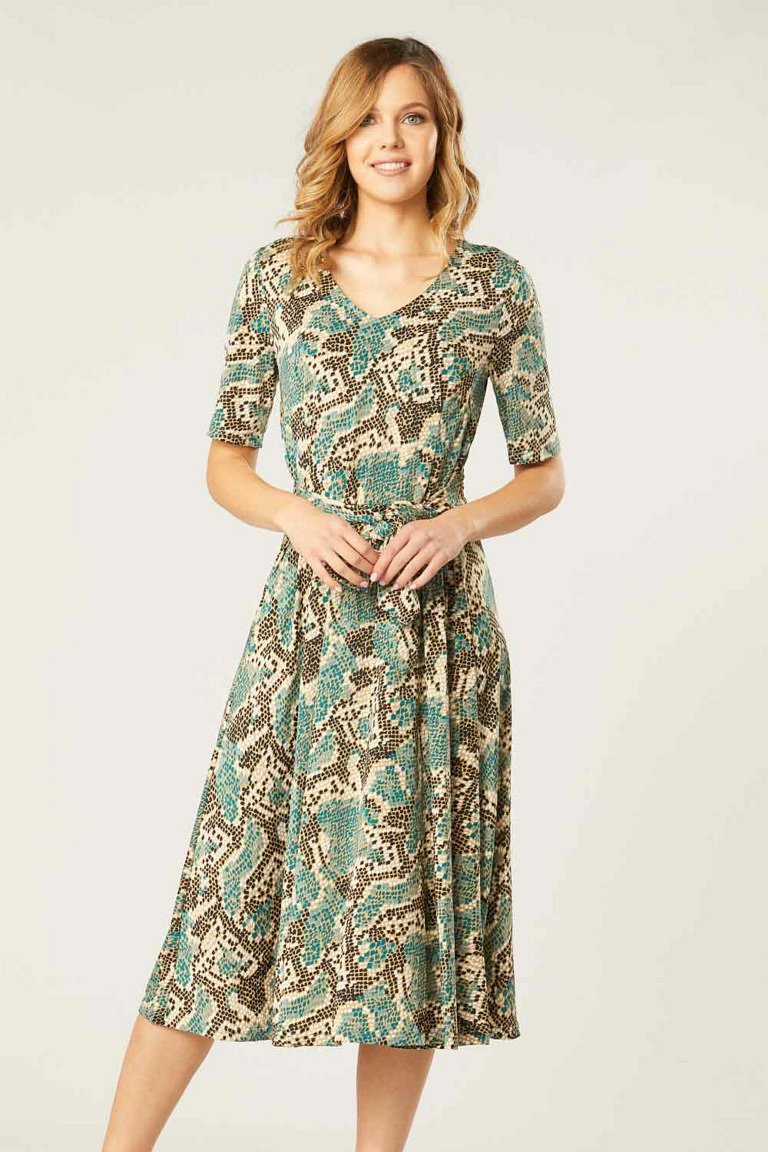 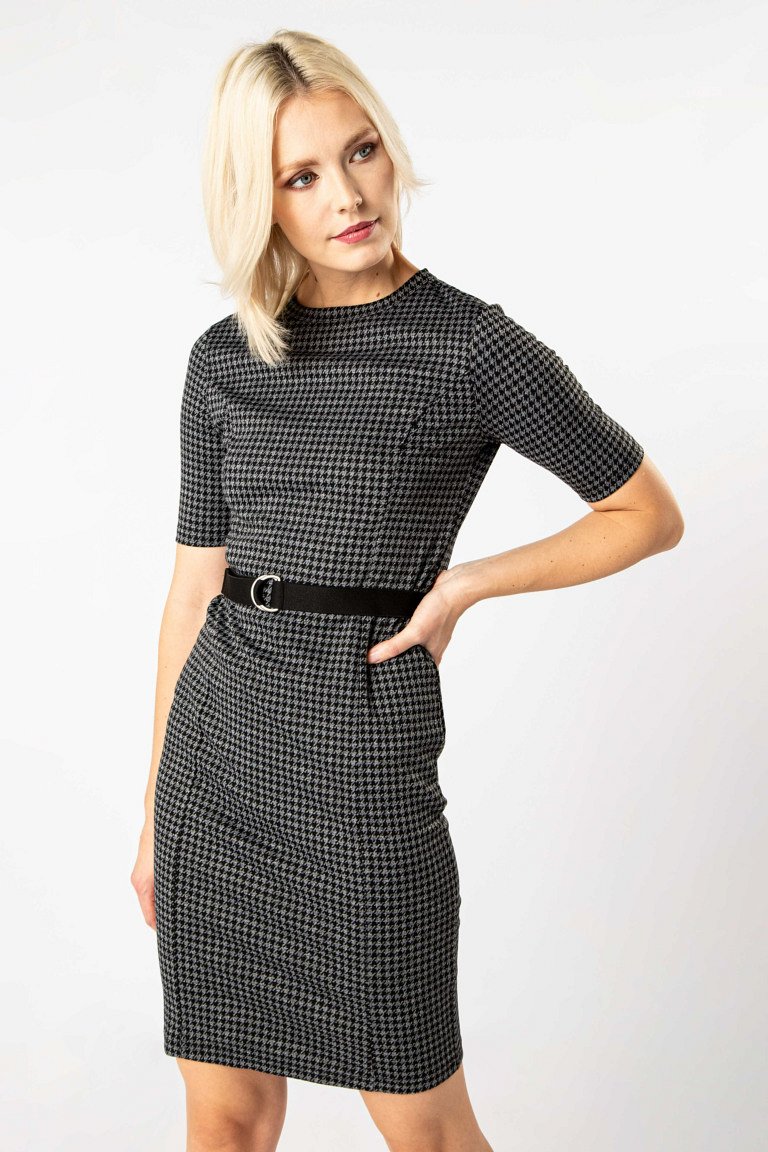 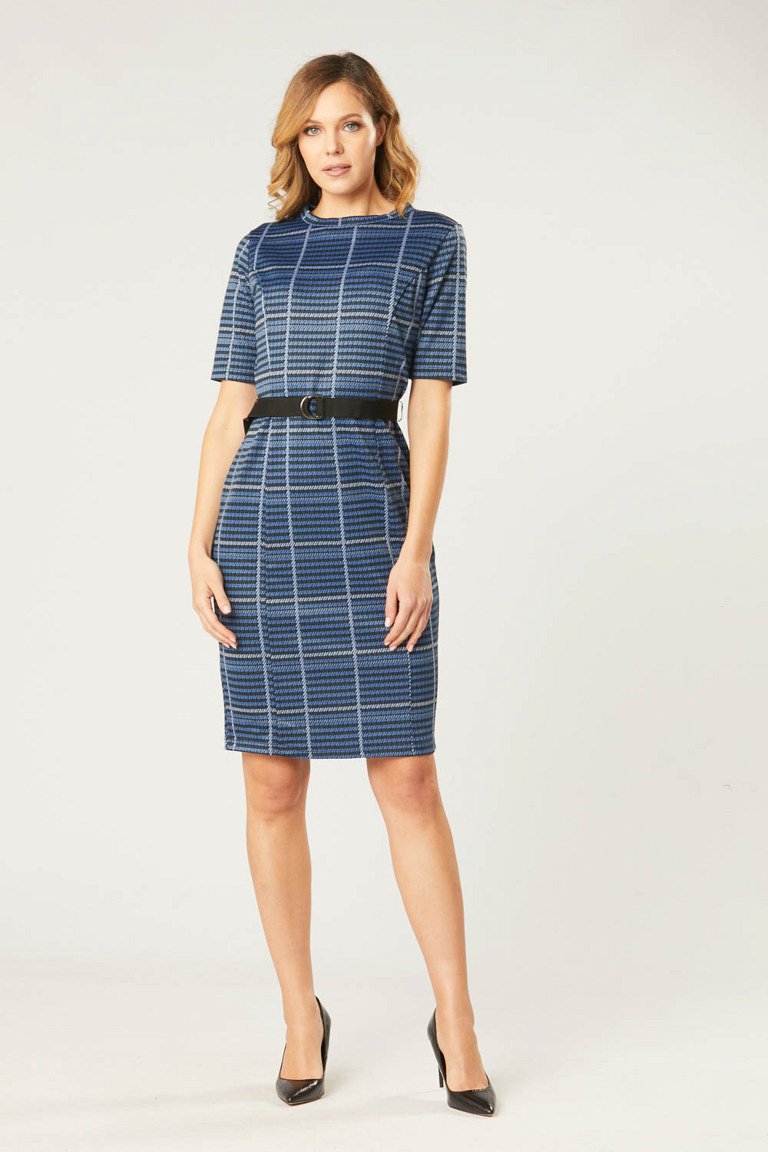 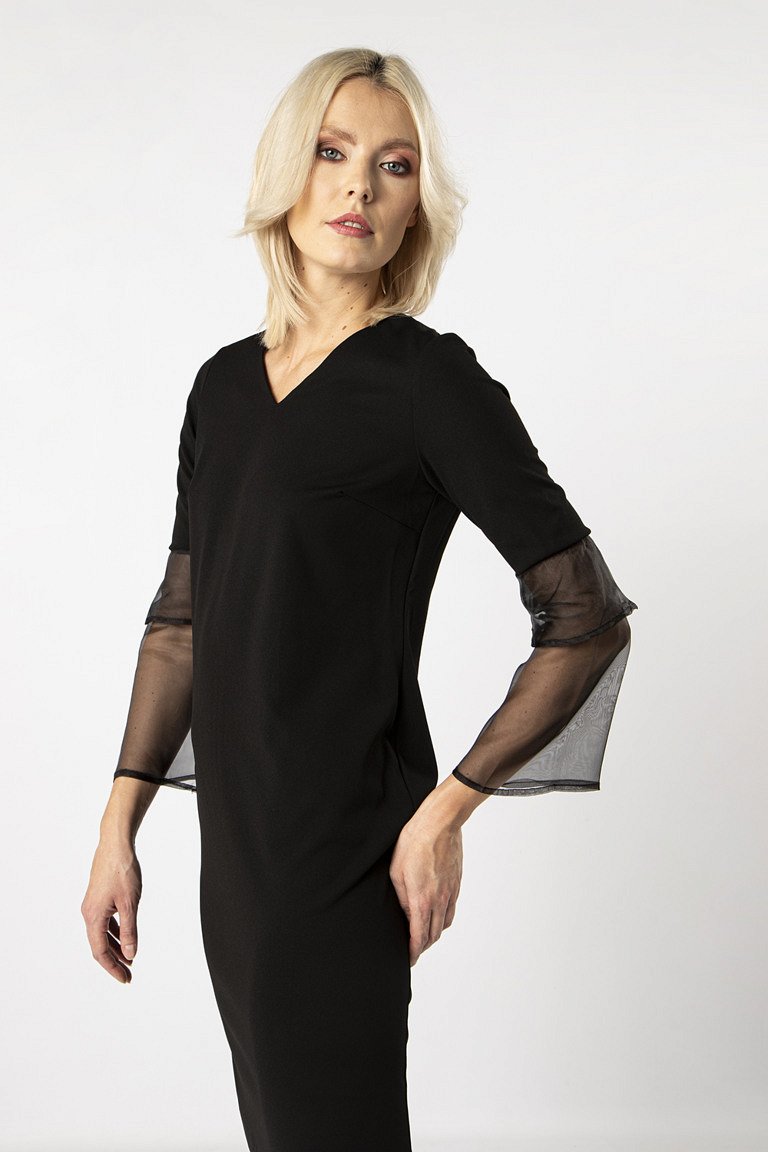 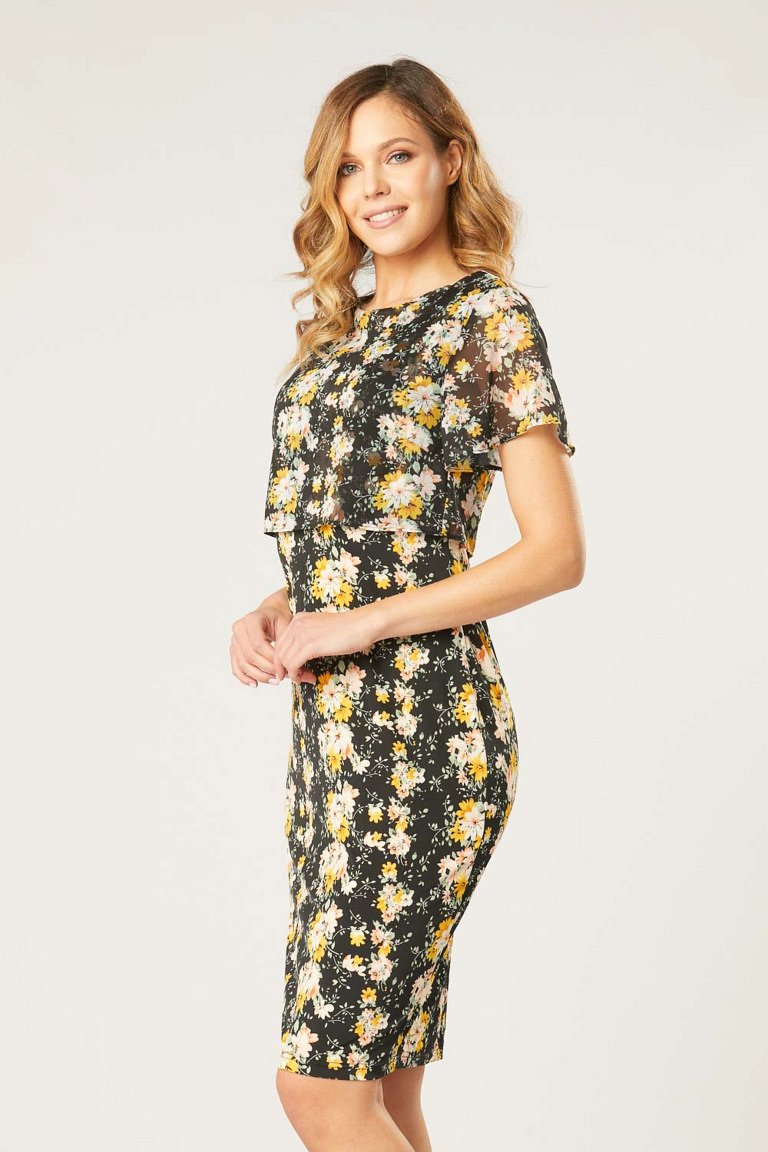 